 Guía de Estudio No. 6Programa de Reiki Transmutación ConscienteINSTRUCCIONES:Lee todo el material correspondiente a esta guíaDe existir inquietudes, las puedes ir apuntando en tu block de notas y llevarlos para compartir en la clase virtual del día sábado.Al finalizar el material, vas a encontrar un banco de preguntas que debe ser contestado de acuerdo a lo que tú has entendido, con tus propias palabras.Este banco de preguntas debe ser enviado hasta el día viernes al medio día.2da Capa :El mesodermo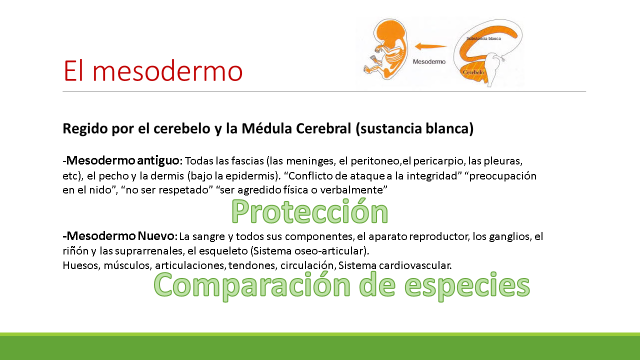 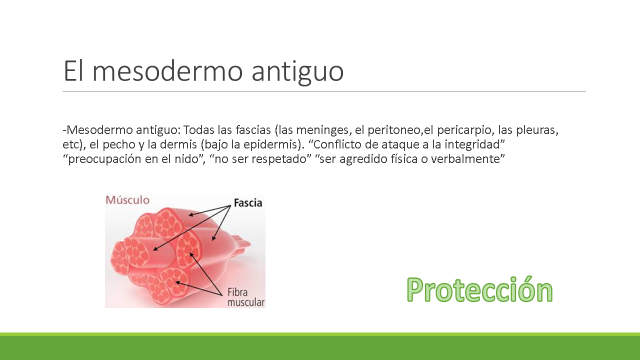 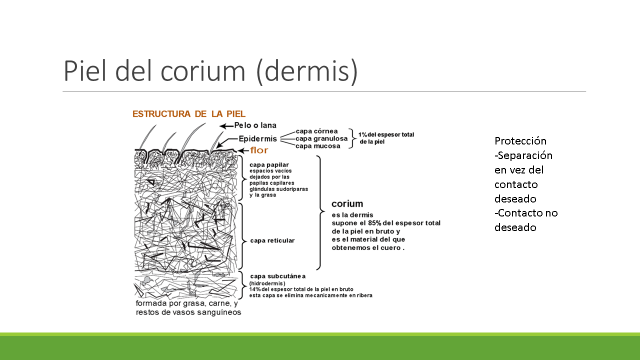 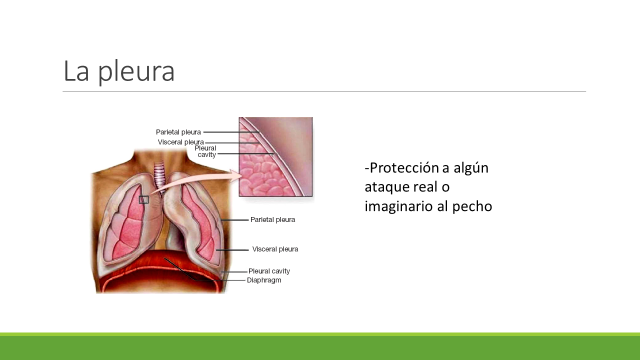 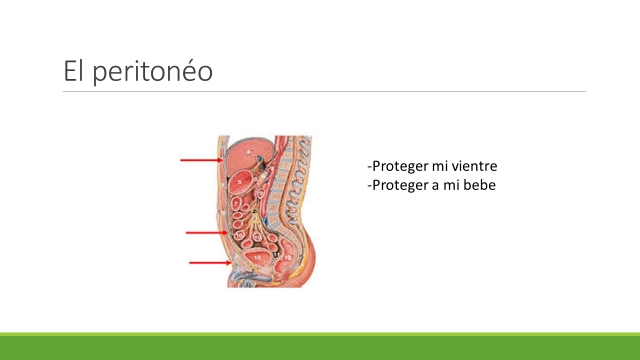 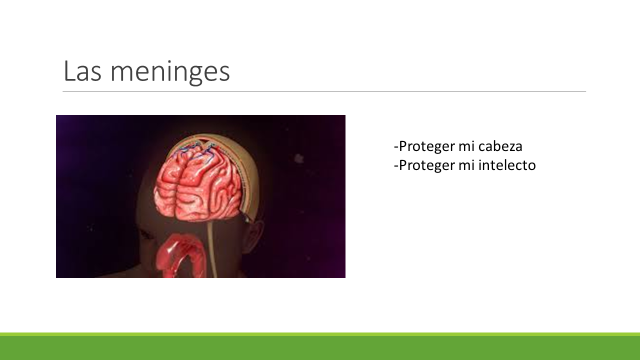 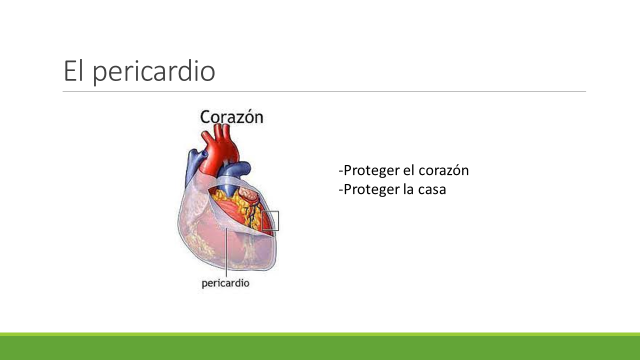 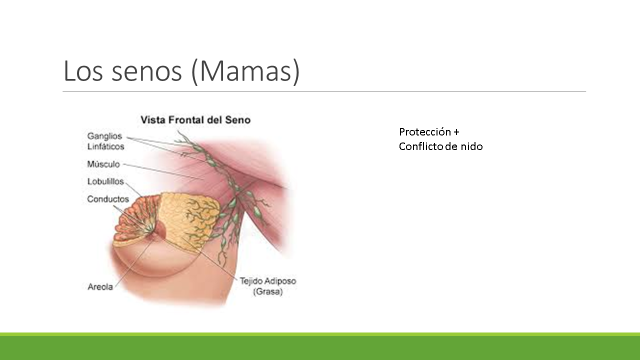 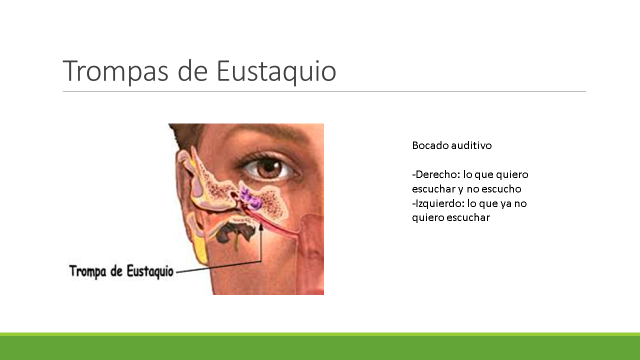 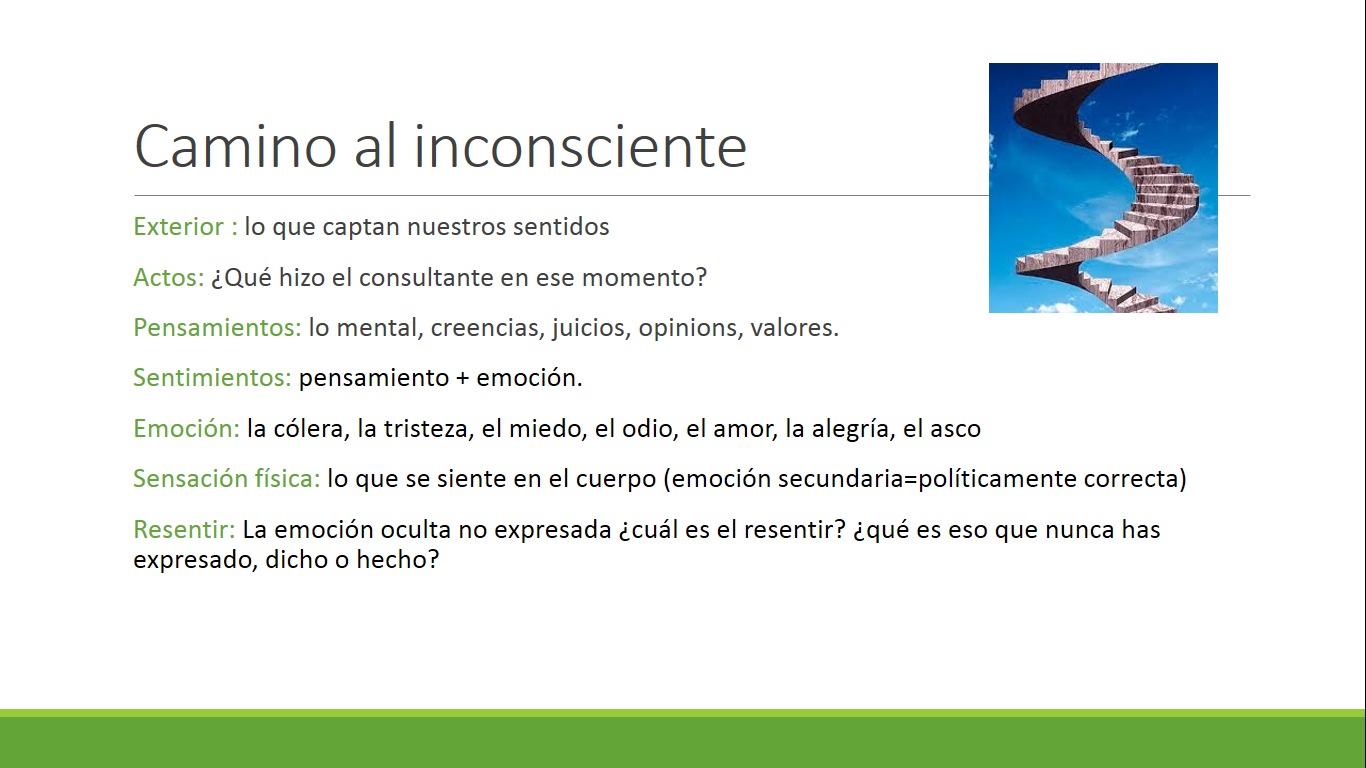 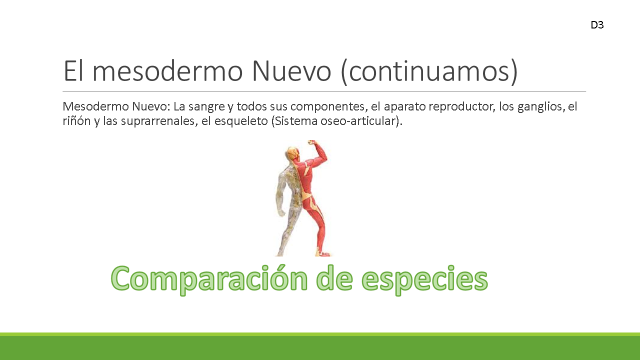 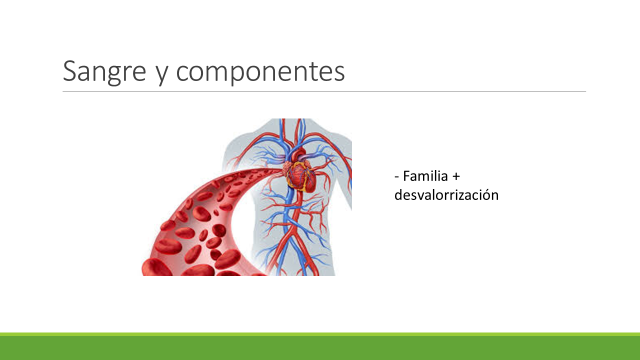 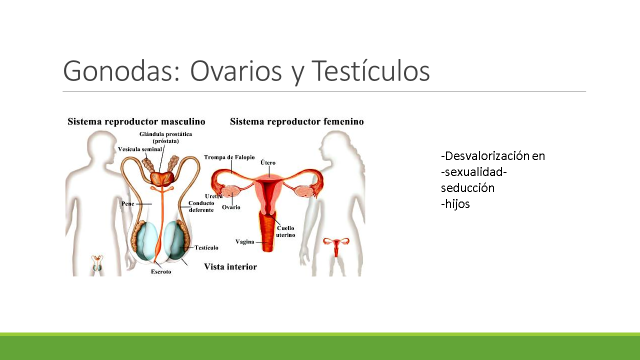 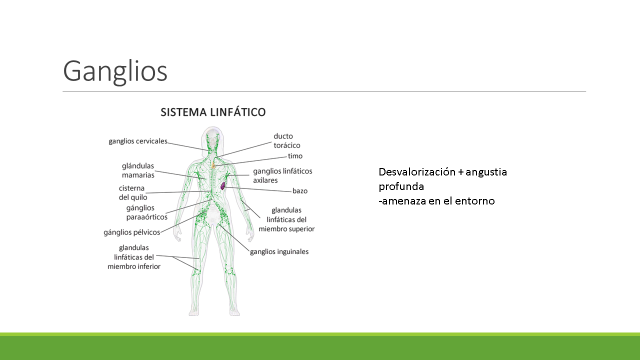 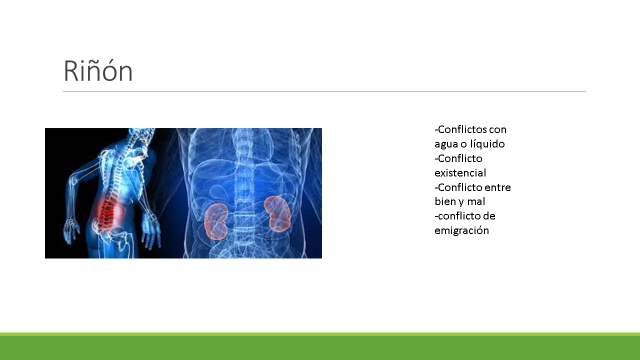 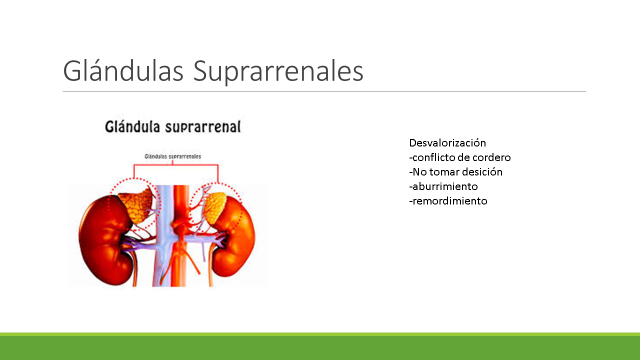 INSTRUCCIONES: Revisa tu material y lleva tus inquietudes a la clase del día sábado. Sugiero aprovechar este tiempo para continuar con tus prácticas de las sesiones de Reiki así como los protocolos de Línea de Tiempo y Conexión con el Cuerpo.Contesta las preguntas siguientes preguntas a través de este link, copia y pega:https://docs.google.com/forms/d/e/1FAIpQLSchjMD9L1oZgzBBmnTfkQ2am7F8hb05VZRvJVRLfbkCoCj-mQ/viewform?usp=sf_linkRecuerda enviar tu trabajo antes del viernes al medio día. Realiza una práctica del Protocolo ¨Línea de Tiempo¨, ¿cuál es tu sentir al realizarlo, existen dudas? Realiza una práctica del Protocolo ¨Conexión con el Cuerpo¨, describe tus observaciones, dificultades o lo que consideres relevante.Continúa con tus prácticas de las Sesiones de Reiki. ¿Cuántas sesiones reportas esta semana? El Mesodermo Antiguo, ¿qué tipos de conflicto están guardados en esta capa?Para la siguiente clase, ten a mano el Protocolo "Camino al inconsciente". Revísalo, lo practicaremos en la clase.